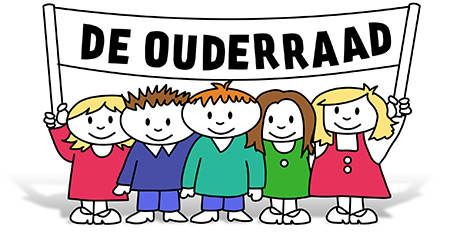 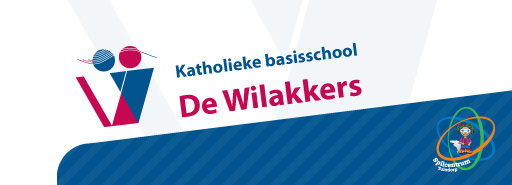 Notulen vergadering ouderraad 6 juni 2017Aanwezig:Silvia Hofland (SH), Marion McCormack (MC), Carina Kuijpers (CK), Liselotte Vogels (LV), Inge van Hauwe (IH), Jessica van Amsterdam (JA)Afwezig:Danielle Dekkers (DD)Voorzitter:Marion McCormackNotulist:Inge van HauweOnderwerpActie:1. Opening Marion opent de vergadering en heet iedereen van harte welkom.2. Binnengekomen post en mededelingenBinnengekomen post: folders over schoolreisjes en folders van Stichting Leergeld.Geen mededelingen.3. Notulen van de vorige vergaderingenNotulen vergadering 20-4: goedgekeurd, mogen op site4. Activiteiten in evaluatieSportdag onderbouw: de badges met speldjes hebben gezorgd voor gaatjes in enkele shirts, stickers werken misschien beter. Leuke reacties van de kinderen over de sportdag.Sportdag bovenbouw: fietsen was goed georganiseerd, kinderen vonden het leuk vooral ook de waterspelletjes. Financieel afgerond onder budget. Snoepzak als prijsje is minder passend. Marion koppelt dit terug.Kunstmaand: positieve reacties, gemengde groepjes werd als leuk ervaren, erg druk bij de expositie op school, ook de communicatie daarover was goed. Financieel: €540,- over begroting heen, waarvan € 500,- uit ons eigen budget gehaald wordt (over vanuit begroting van andere activiteiten). €40,- wordt gedeclareerd bij school. Dit kunnen we verantwoorden, want de restanten van materialen blijven op school.5. Activiteiten in voorbereidingSchoolreisje 22 juni: er zijn aanvragen van juffen die meer dan 2 klassenouders mee willen nemen. De aanvragen worden gehonoreerd, echter deze ouders moeten met eigen vervoer omdat de bussen vol zitten.Afscheidslunch wo 12 juli: voor groep 8 met het team. Marion, Carina en Silvia regelen dit. Inge maakt wraps vooraf.6. WervingscampagneVoorlichtingsbijeenkomsten juni. Pas 1 aanmelding op de lijst. Liselot: pushbericht sturen als reminder op maandag. Inge: klassenouders nog een mail sturen of ze reacties gehad hebben. Inge doet inloop op woensdag, Marion op vrijdag. Open avond ouders september. Inge vraagt na bij Sandra: hoe gaat dit er uitzien? Datum en tijd? Hoe kan ouderraad zich presenteren?Kleuterintroducties. 30 juni nog eentje, Inge vraagt na bij Sandra of zij hierbij aanwezig is en of zij nog informatie nodig  heeft van Ouderraad.7. Ouderraad en commissies schooljaar 2017-2018We hebben nog geen reactie van Sandra voor welke commissies ouders nodig zijn volgend schooljaar. Marion vraagt dit nogmaals na.Commissies: Sinterklaas en carnaval: Nicole en Helene willen wel door, afhankelijk van hoe zij betrokken worden. Ze vragen voor Sinterklaas een nieuw lid om een jaar mee te draaien.Paascommissie: Maud, Gemmeke en Barbara gaan misschien nog door. Marion vraagt na.Kerst: heeft volgend jaar geen vaste commissie meer.Sportdag: heeft al enkele jaren geen vaste commissie meer.Kunstmaand: Marion heeft zich al opgegeven.Kinderboekenweek: Marjolijn Vrijenhoek heeft zich aangemeld. Koppelen aan de commissie van volgend jaar (Laurette?).Sportcommissie (marathon, schoolschaatsen, 4-daagse): volgend jaar geen commissie meer. Kunstmaand: Marion heeft zich al opgegeven,8. OuderbijdrageEr zijn briefjes uitgedeeld, 6% van de leerlingen (20) heeft nog niet betaald. De bijdrage voor het schoolkamp en activiteiten voor groep 8 is door 5 leerlingen niet betaald. Dit is veel en heeft een grote impact op het totaalbudget. Sylvia geeft Ruben de folders van Stichting Leergeld.9. EnqueteMarion heeft aan Sandra gevraagd om een reminder aan de ouders te sturen om in te vullen.10. Etentje28 juni, is gereserveerd bij Pand P. Er zijn 18 p uitgenodigd.11. Website, app en facebookLiselotte heeft de website bijgewerkt. Flyer staat er ook op. Liselotte en Carina maken een nieuwsbrief voorafgaand aan het laatste Wakkertje.12. RondvraagInge stuurt kaartje naar juf Judith namens de Ouderraad.Ankie komt niet in de Ouderraad, ze kiest voor de MR.Volgende vergadering: 10 juli 20.15 u MarionMCMC, CK, SH, IELV, IEIEMCIEIEMCMCSHLV, CKIE